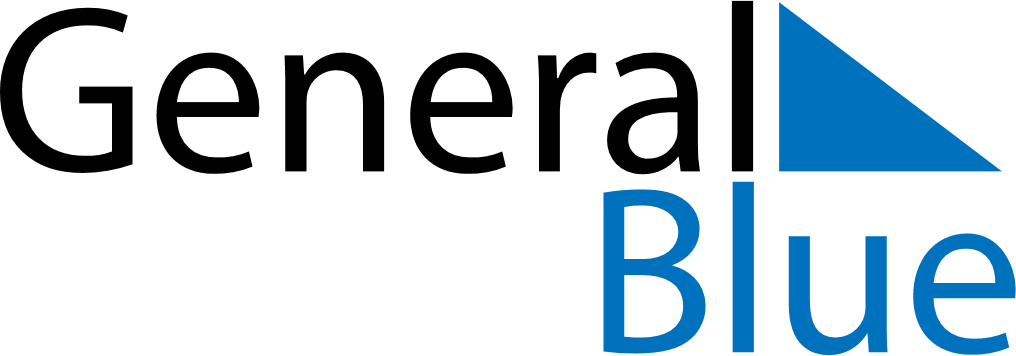 February 2022February 2022February 2022BurundiBurundiMONTUEWEDTHUFRISATSUN123456Unity Day78910111213141516171819202122232425262728